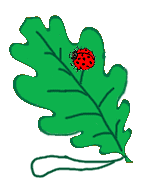 Закладки из листьев Во время летней или осенней прогулки попросите ребенка набрать разных листьев. Объясните ему, от какого дерева каждый листик. Дома высушите листья под прессом - положите их в тетрадку или альбом, придавив чем-нибудь, или под стекло на письменном столе.Когда листья высохнут, пусть ребенок наклеит их на бумагу и затем вырежет по контуру. Из цветной бумаги вырежьте жучков, паучков, божьих коровок, нарисуйте им пятнышки, глазки и т.п., наклейте на листья. К черенкам листьев привяжите петельки из разноцветных шелковых ниток. Теперь у вас много оригинальных книжных закладок. Пусть малыш подарит их членам семьи и друзьям и скажет, с какого дерева упал подарок. 